      No. 070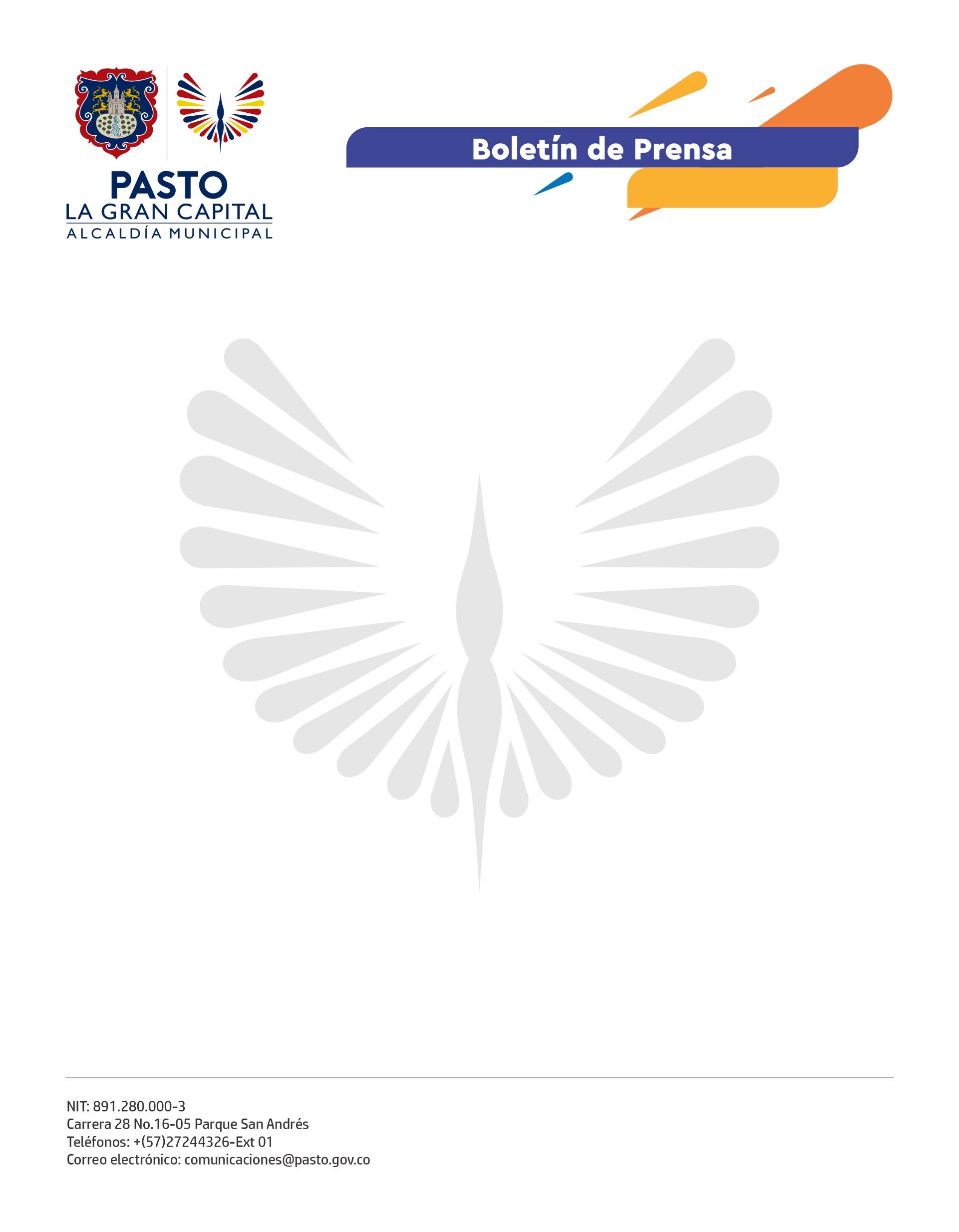 14 de febrero de 2022MINISTRO DEL INTERIOR ENTREGÓ PARQUE AUTOMOTOR A POLICÍA METROPOLITANA Y DESTACÓ REDUCCIÓN DE HOMICIDIOS EN EL MUNICIPIO DE PASTO“El trabajo articulado con la fuerza pública y la empresa privada nos ha permitido tener en este momento la cifra más baja de delitos y un Carnaval de Negros y Blancos con cero homicidios, una cifra que no se veía hace diez años”, Alcalde Germán Chamorro de la Rosa. Con el objetivo de reforzar la seguridad y la convivencia de ´La Gran Capital`, el Ministro del Interior con funciones delegatarias presidenciales, Daniel Palacios, y el Alcalde Germán Chamorro de la Rosa hicieron entrega de 12 motocicletas y 2 vehículos dispuestos para la Policía Metropolitana de Pasto, que permitirán fortalecer la respuesta inmediata ante situaciones de inseguridad.“Una reducción del 29% en homicidios es un indicador histórico y el resultado del trabajo en equipo. Seguimos comprometidos para garantizar la seguridad de todos los habitantes del municipio”, expresó el Mandatario Local.Así mismo, durante su visita, el jefe de la cartera del Interior lideró una reunión de seguridad con autoridades locales, departamentales y fuerza pública en la que destacó que, gracias al trabajo articulado con la Administración Municipal, la capital nariñense lleva más de 30 días sin registro de homicidios y se ha alcanzado una reducción del 29%. “Estamos en camino a que este sea el año con menos homicidios en Pasto. La estrategia de las fuerzas militares y las autoridades locales ha dado resultados importantes, la articulación debe mantenerse para seguir en esta tendencia. A la fecha, son más de 30 días sin un homicidio en la ciudad, lo que demuestra que el trabajo articulado está dando resultados. Seguimos comprometidos con la reducción del homicidio y la contención del hurto”, precisó el Ministro del Interior, Daniel Palacios.El Alcalde Germán Chamorro de la Rosa agradeció al Ministerio el apoyo en la aprobación e implementación de la nueva Ley de Seguridad Ciudadana, la cual brindará nuevas herramientas para mejorar la seguridad y convivencia en ‘La Gran Capital’.